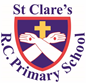 Well the end of the school year has arrived. It has flown by and been extremely busy and emotional.There have been so many different things going on in school besides everyday teaching and learning. Here are a few examples of the extras that have taken place this year: after school sports clubs; art clubs; reading clubs; forest school; science ambassadors; Mini-Clares; coding club; Debatemate; weekly class masses; Sacramental Programme; Harvest Service; Christmas plays and services; Stations of the Cross; Ugandan orphanage appeal;  a new library; Young Voices, One Sing at the Bridgewater Hall; McMillan coffee morning; theatre visit; Diwali Bollywood dancing; school trips; World Cup afternoon; road safety shows; fire safety show; summer safe talk; water safety presentation; pantomimes; Chinese New Year dancing; online safety performance; World Book Day; Scrooge performance; Coronation fun day; sculpture day; music showcases; sports days; Condover residential; Young Enterprise; and Forest Fest. Year 6This week we say goodbye and good luck to our Year 6 pupils. We are so very proud of the pupils that they have become and are proud of all their achievements over their time at St Clare’s. It is always sad to see a group of children leave our school, but we know that they are ready for the next stage of their learning journey. They have had a very busy few weeks with sports day, Young Enterprise, their leavers service, their leavers assembly and Forest Fest. We hope that they have some lovely memories and friendships to take with them as they leave. We wish them all every success and happiness. Thank you to you for all your support over the years, I know that for some of you it marks the end of your time at St Clare’s too. Thank you for choosing St Clare’s for your wonderful child.RetirementsThis summer we have four members of staff retiring. Mrs Murray, a teacher and HLTA, is retiring after an amazing 44 years of service and dedication to the pupils of St Clare’s. Mrs Farrell and Mrs Brewster, who are two of our lunchtime organisers, are also retiring. Mrs Farrell has worked here at St Clare’s for a staggering 32 years and Mrs Brewster for 10 years. In addition, our business manager, Miss Cosgrove, is also retiring. We want to thank them all for everything they have done for the staff and pupils of St Clare’s. We thank them for their service, dedication, enthusiasm and commitment to our school. They have certainly made a huge impact on life here and will be sadly missed. We wish them all good health and happiness in their retirements.FarewellWe also say farewell to some other members of staff this term. Miss Meadows, who has been working one day a week this year, leaves us to embark on a new career. Mr Haynes and Mr Aldred are also moving on to new schools and Miss Meadowcroft is leaving to start her teacher training course. We wish them all the best of luck for the future and thank them all for the contribution they have made to life at St Clare’s. Attendance     Our whole school attendance this this week is 93.9% The best classes this week is 3K with 98%.  Well done to them. Our attendance for the year is 94.7%Thank you for ensuring that your child is in school each day on time.Statutory testsThere are a number of statutory assessments that we are required to complete each year. We are pleased with the results this year. Education was affected by Covid and we are definitely moving back towards attainment levels reached prior to the pandemic.In Reception, 58.3% of our children reached a good level of development, compared to 58.3% in the local authority.In Year 1, 78.3% of our children passed their phonics screening check compared to 73.6& in Manchester. In Year 2, 85% of the children who re-took the check passed.In the Year 2 SATs, 66.7% of our pupils reached the expected standard compared to 61.6% in Manchester; 60% reached the expected standard in writing compared to 52% in the local authority; and 73.3% met the expected standard in maths compared to 64.2% in Manchester.In Year 4, 80% of our pupils scored at least 20/25 in the multiplication times table check with an average score of 21.5 compared to the national average of 19.8.In the Year 6 SATs, 73% of our pupils reached the expected standard compared to 73% nationally; 59% of our pupils met the standard for writing compared to 71% nationally; 71% met the expected standard for maths compared to 73% nationally; 70% met the standard for grammar, punctuation and spelling compared to 72% nationally.We are very proud of this tremendous achievement which is due to our staff, your children and you.The extra sessions that school put on throughout the year both before and after school to support our children are an important aspect in this too, so thank you for your child’s attendance at these groups.Our Lady’s High Summer SchoolAll pupils who are due to attend OLHS in September 2023 are eligible to attend their summer school from Monday 21st – Friday 25th August. It is free and there are a host of different activities to enjoy. Please see the separate letter sent out via the app for how to enrol.High School applications September 2024Application windows for high school places are now open for current Year 5 pupils. This is for the September 2024 intake. You are asked to choose 3 high schools for your child. If you are a Catholic, applying for a Catholic high school, please ensure that you state your religion as it helps with the allocation of places. Please see the following link.https://www.manchester.gov.uk/info/500322/secondary_school_admissions/7516/apply_for_a_year_7_secondary_place_for_september_2024#:~:text=Apply%20here%20if%3A%201%20your%20child%20is%20starting,September%202024%3B%20and%202%20you%20live%20in%20Manchester. Parental engagementEducation is a partnership in a Catholic school between school, the parish and parents. We would love to know how you think that we could work together more. We will be sending you a Google survey document to find out your thoughts. If you have any great ideas, please suggest them on the form.September 2023Please note that school re-opens to pupils on Monday 4th September at 8.50am.Pupils who are starting in Year 3 will enter their classrooms via the back playground of the key stage 2 building.Class 4H, 4S and 5W will enter school via the right hand side door on the front playground and classes 5G, 6K and 6S will enter via the left hand side door.Staff will be outside to help direct you if you are unsure.Once again thank you for a fantastic year. I do hope that you all enjoy the summer break and get time to relax, spend time with your friends and family and do the things that you enjoy most.I look forward to seeing you all again in September.God bless,Mrs Howe